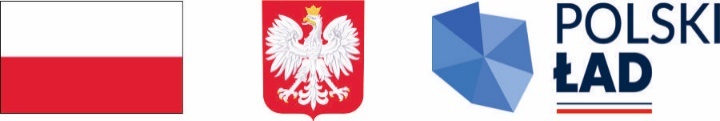 Postępowanie o udzielenie zamówienia publicznego prowadzone na zadanie inwestycyjne dofinansowane ze środków Rządowego Programu Odbudowy Zabytków                  PROJEKT UMOWYUMOWA Nr ………zawarta w dniu ………………r. w …………………………………... pomiędzyParafią Rzymsko-Katolicką p.w. Św. Wojciecha B. i M. w Grębowie, 39-410 Grębów, ul. Rynek 11;zwaną w treści umowy „Zamawiającym”reprezentowaną przez:Ks. Tomasza Kołodziej – Proboszcza Parafiia…………………………………………………………………………………………………………………………………………….zwanym w treści umowy „Wykonawcą”,o następującej treści:Przedmiot umowy§ 11. W wyniku wyboru Wykonawcy zgodnie z postępowaniem o udzielenie zamówienia przeprowadzonym w trybie zapytania ofertowego Zamawiający zleca a Wykonawca przyjmuje do wykonania zadanie pn. „Prace remontowo-konserwatorskie przy kościele parafialnym p. w. Św. Wojciecha Biskupa i Męczennika w Grębowie”.2. Przedmiotem niniejszej umowy jest realizacja inwestycji pn.: „Prace remontowo-konserwatorskie przy kościele parafialnym p. w. Św. Wojciecha Biskupa i Męczennika w Grębowie”, położonej w: 39-410 Grębów, na działce o nr ew. 5109/2, obręb geodezyjny Grębów.3. Szczegółowy zakres przedmiotu zamówienia został określony w:- Programie prac konserwatorskich;- Decyzji nr 24/24 Podkarpackiego Wojewódzkiego Konserwatora Zabytków;- Projekcie zagospodarowania terenu.4. Zamówienie jest dofinansowane ze środków własnych Gminy Grębów oraz środków pozyskanych przez Gminę Grębów z Rządowego Programu Odbudowy Zabytków.Termin wykonania umowy§ 21. Wykonawca zobowiązuje się do zakończenia realizacji inwestycji pn.: „Prace remontowo-konserwatorskie przy kościele parafialnym p. w. Św. Wojciecha Biskupa i Męczennika w Grębowie” w terminie do 20 października 2024 roku.2. Za termin odbioru końcowego uważa się dzień, w którym zostanie podpisany protokół odbioru końcowego.Obowiązki Wykonawcy i Zamawiającego§ 3 Zamówienie jest realizowane w ramach Rządowego Programu Odbudowy Zabytków. Zgodnie z wymogami wyżej wymienionego programu Wykonawca zobowiązany jest do zapewnienia finansowania przedmiotu niniejszej umowy w części niepokrytej udziałem własnym Zamawiającego, na czas poprzedzający wypłaty z Promesy na zasadach określonych w § 7 niniejszej umowy.1. Wykonawca zobowiązuje się do wykonania prac określonych w § 1 według najlepszej wiedzy i z największą starannością, właściwą dla podmiotów zawodowo trudniących się działalnością konserwatorską i restauratorską przy obiektach zabytkowych, zgodnie z zasadami dobrych praktyk oraz zgodnie z obowiązującymi przepisami i na ustalonych niniejszą umową warunkach, a także uzgodnionymi z Zamawiającym ewentualnymi zmianami podjętymi w trakcie realizacji umowy.2. Wykonawca oświadcza, że posiada kwalifikacje i uprawnienia, jak również wyposażenie techniczne niezbędne do wykonania przedmiotu zamówienia.3. Wykonawca oświadcza, że pracami konserwatorskimi kierować będzie ………………………………………, który posiada kwalifikacje zgodne z określonymi w art. 37c ustawy z dnia 23 lipca 2003 r. o ochronie zabytków i opiece nad zabytkami.4. Wykonawca jest zobowiązany do posiadania ubezpieczenia OC prowadzonej działalności gospodarczej w zakresie realizowanym w ramach niniejszej umowy, przez okres, co najmniej od daty podpisania umowy do czasu odbioru końcowego. Na każde żądanie Zamawiającego Wykonawca jest obowiązany okazać aktualną opłaconą polisę ubezpieczeniową lub inny dokument potwierdzający posiadanie aktualnego ubezpieczenia.5. Wykonawca zobowiązuje się w szczególności do:1) bezzwłocznego usunięcia ewentualnych szkód powstałych w trakcie wykonywania prac; 2) bieżącego informowania Zamawiającego o problemach lub okolicznościach mogących wpłynąć na opóźnienia terminu wykonania przedmiotu umowy;3) wygrodzenia miejsca wykonywanych prac oraz zaplecza prac - wygrodzenie powinno być estetyczne, utrzymywane przez cały okres prowadzenia prac w niezmiennym stanie, bezpieczne, uniemożliwiające wejście osobom postronnym; 4) zapewnienia we własnym zakresie kompetentnego kierownictwa, siły roboczej, sprzętu, innych urządzeń oraz wszelkich przedmiotów niezbędnych do odpowiedniego i terminowego wykonania przedmiotu umowy oraz usunięcia ewentualnych wad, stwierdzonych podczas odbioru lub w okresie gwarancji;5) zapewnienia odpowiednich warunków bezpieczeństwa oraz rozwiązań organizacyjno-technicznych stosowanych ze względu na charakter umowy i specyfikę Zamawiającego w uzgodnieniu z Zamawiającym;6) niezwłocznego informowania Zamawiającego, jeśli dostarczona przez niego dokumentacja lub teren prac nie nadają się do prawidłowego wykonania robót albo zajdą inne okoliczności, które mogą przeszkodzić prawidłowemu wykonaniu przedmiotu umowy;7) składowania materiałów i sprzętu w ustalonych z Zamawiającym miejscach i w należytym porządku;8) w przypadku dłuższych przerw w pracach oraz po zakończeniu prac uporządkowania pomieszczeń i przekazania ich Zamawiającemu;9) dostarczenia materiałów niezbędnych do realizacji zamówienia - materiały i urządzenia techniczne służące do realizowania prac powinny odpowiadać wymogom wyrobów dopuszczonych do obrotu i powszechnego stosowania;10) przygotowania na dzień odbioru końcowego dokumentacji powykonawczej zawierającej m.in. dokumentację fotograficzną stanu miejsc poddawanych konserwacji i renowacji przed, w trakcie i po wykonaniu prac oraz wszelkich innych wymaganych dokumentów;11) niezwłocznego usunięcia, własnym staraniem i na koszt własny, ewentualnych szkód powstałych z jego winy w związku z realizacją niniejszej umowy;12) przybycia do siedziby Zamawiającego lub na teren prac na każde wezwanie Zamawiającego, najpóźniej do końca dnia następującego po dniu dokonania telefonicznego wezwania.§ 41. Wykonawca, niezależnie od wykonywanych zadań, przyjmuje pełną odpowiedzialność za:1) przyjęty plac budowy od dnia podpisania umowy do dnia odbioru końcowego,2) wszystkie prace realizowane przez podwykonawców i koordynację tych prac,3) bieżące i chronologiczne prowadzenie pełnej dokumentacji prac.2. Wykonawca jest zobowiązany do wykonania prac nie objętych umową, jeżeli są one niezbędne ze względu na bezpieczeństwo lub zabezpieczenie przed awarią.3. Wykonawca ponosi koszty wszelkich prac przygotowawczych, porządkowych, wykonania i przekazania Zamawiającemu dokumentacji powykonawczej, zarówno wykonywanej siłami własnymi, jak i zleconej specjalistycznym jednostkom, a także wszelkie inne koszty niezbędne do wykonania przedmiotu umowy.§ 51. Zamawiający zapewni:1) dostęp do nieruchomości (terenu prac);2) dostęp do energii elektrycznej na czas wykonywania prac;3) dostęp do bieżącej wody na czas wykonywania prac.2. Strony ustalają następujące osoby do bieżących kontaktów w ramach realizacji umowy w tym podpisania protokołu odbioru:1) ze strony Zamawiającego: ………………………………………………………………………….…………..2) ze strony Wykonawcy: …………………………………………………………………………………………….3. Każda ze Stron zobowiązuje się do dołożenia staranności w trakcie wykonywania niniejszej umowy, w tym także do pełnej współpracy z drugą Stroną w celu zapewnienia należytego 
i terminowego wykonania niniejszej umowy.4. Z uwagi na uzyskane dofinansowanie na realizację przedmiotu umowy Strony zgodnie ustalają, że przebieg realizacji przedmiotu umowy będzie na bieżąco monitorowany przez pracowników Urzędu Gminy w Grębowie.Zlecanie robót podwykonawcom§ 61. Zamawiający dopuszcza zlecenie robót podwykonawcom.2. Zatrudnienie podwykonawcy nie zmienia zobowiązań Wykonawcy wobec Zamawiającego do wykonania tej części prac. Wykonawca jest odpowiedzialny za działania, uchybienia lub zaniedbania podwykonawców i ich pracowników w takim samym stopniu, jakby to były działania, uchybienia lub zaniedbania jego własnych pracowników.3. W przypadku zatrudnienia podwykonawcy Wykonawca zobowiązany jest do składania wraz 
z wystawioną fakturą Zamawiającemu, pisemnego potwierdzenia przez podwykonawcę, którego wierzytelność jest częścią składową wystawionej faktury o dokonaniu zapłaty na rzecz podwykonawcy oraz dokumentu zapłaty. Potwierdzenie powinno zawierać zestawienie kwot, które są należne podwykonawcy z tej faktury. W przypadku nie dostarczenia potwierdzenia oraz dokumentu zapłaty Zamawiający zatrzyma z należności Wykonawcy, kwotę w wysokości równej należności podwykonawcy, do czasu otrzymania takiego potwierdzenia oraz dokumentu zapłaty.Wynagrodzenie za przedmiot umowy§ 71. Ustalone w wyniku przeprowadzonego postępowania wynagrodzenie ryczałtowe Wykonawcy wyraża się kwotą:kwota netto ………………………………….….  PLN	                                                     VAT 23 % (od poz. a) ……………………….…  PLN		kwota brutto (suma poz. a i b) ………………….. PLN	(słownie złotych  brutto: …………………………………………………………. złotych).2. Wynagrodzenie o którym mowa w ust. 1 jest wynagrodzeniem ryczałtowym w rozumieniu art. 632 § 1 kodeksu cywilnego i winno uwzględniać wszelkie niezbędne koszty wykonania przedmiotu zamówienia.3. Niedoszacowanie, pominięcie oraz brak rozpoznania przedmiotu umowy nie może być podstawą do żądania zmiany wynagrodzenia ryczałtowego określonego w ust. 1.4. Zapłata wynagrodzenia przez Zamawiającego, o którym mowa w ust. 1 nastąpi w 2 transzach:- transza I - w wysokości ……………… zł brutto (słownie:…………………………..) 
w kwocie nie wyższej niż 2 % wartości przedmiotu umowy;- transza II - w wysokości ……………… zł brutto (słownie: ……………………) w kwocie  dofinansowania określonej w promesie równej 98% wartości przedmiotu umowy.5. Zapłata wynagrodzenia nastąpi po wykonaniu całego zadania określonego w § 1 i sporządzeniu protokół odbioru końcowego bez wad.6. Wykonawca oświadcza, że jest/nie jest czynnym podatnikiem VAT.7. W sytuacji, gdy rachunek bankowy Wykonawcy wskazany na Umowie nie figuruje w wykazie podmiotów zarejestrowanych jako podatnicy VAT, o którym mowa w przepisach ustawy z dnia 11 marca 2004 r. o podatku od towarów i usług (Dz. U. z 2023 r. poz. 1570), zwanym dalej „Wykazem” (tzw. Biała lista podatników VAT), Zamawiający powiadamia właściwe organy podatkowe.8. Nie ujawnienie rachunku bankowego przez Wykonawcę w Wykazie stanowi nienależyte wykonanie umowy i rodzi odpowiedzialność odszkodowawczą Wykonawcy w stosunku do Zamawiającego za szkodę powstałą z tego tytułu.9. Termin zapłaty faktury wynosi 30 dni.10. Za dzień dokonania płatności będzie uważany dzień złożenia dyspozycji dokonania przelewu bankowego przez Zamawiającego na rachunek Wykonawcy. Odbiór przedmiotu umowy§ 81. Wykonawca zgłosi Zamawiającemu gotowość do odbioru częściowego oraz końcowego prac na piśmie.2. Zamawiający, na podstawie zgłoszenia gotowości do odbioru, wyznaczy termin rozpoczęcia odbioru, o czym poinformuje Wykonawcę na piśmie. Zamawiający rozpocznie odbiór 
w wyznaczonym terminie, tj. w ciągu 7 dni roboczych od daty zawiadomienia go o gotowości do odbioru. W czynnościach odbioru będą brali udział przedstawiciele Zamawiającego 
i Wykonawcy, a także przedstawiciele Urzędu Gminy w Grębowie.3. Strony sporządzą protokół odbioru końcowego prac, zawierający wszelkie ustalenia, 
w szczególności Zamawiający wyznaczy terminy usunięcia wad i usterek ewentualnie stwierdzonych podczas odbioru. Żądając usunięcia stwierdzonych wad, Zamawiający wyznaczy Wykonawcy termin technicznie uzasadniony na ich usunięcie. Wykonawca nie może odmówić usunięcia wad bez względu na wysokość związanych z tym kosztów.4. Koszty usuwania wad i usterek ponosi Wykonawca.5. W razie nieusunięcia w ustalonym terminie przez Wykonawcę wad i usterek lub braków stwierdzonych przy odbiorze, w okresie gwarancji, Zamawiający jest upoważniony do ich usunięcia na koszt Wykonawcy. Zmiana umowy§ 91. Zmiana umowy wymaga formy pisemnej pod rygorem nieważności tych zmian.2. Zamawiający przewiduje możliwość zmian istotnych postanowień zawartej umowy w stosunku do treści oferty, na podstawie której dokonano wyboru Wykonawcy, w przypadku wystąpienia co najmniej jednej z okoliczności wymienionych poniżej, z uwzględnieniem podanych warunków ich wprowadzenia:1) Zmiana terminu realizacji zamówienia spowodowana w przypadku:a) zaistnienia siły wyższej uniemożliwiającej prowadzenie prac zgodnie z dokumentacją, 
w szczególności gwałtowne opady deszczu (oberwanie chmury), gradobicie, burze z wyładowaniami atmosferycznymi i inne klęski żywiołowe np. powodzie, obfite opady śniegu, które uważa się zdarzenia o charakterze nadzwyczajnym, występujące po zawarciu niniejszej umowy, a których Strony nie były w stanie przewidzieć w momencie jej zawierania i których zaistnienie i skutki uniemożliwiają wykonanie niniejszej umowy zgodnie z jej treścią. Strony przewidują możliwość wydłużenia terminu realizacji o okres potrzebny do wykonania prac po wprowadzeniu stosownych zmian do umowy w formie aneksu do umowy podpisanego przez obie strony – z zastrzeżeniem, iż okres wydłużenia terminu realizacji nie może być dłuższy niż okres działania ww. siły wyższej powodującej brak możliwości prowadzenia prac. Strona powołująca się na stan siły wyższej jest zobowiązana do niezwłocznego pisemnego powiadomienia drugiej Strony, a następnie do udokumentowania zaistnienia tego stanu,b) odkrycia na terenie prac broni, bomb, niewybuchów lub innych materiałów wybuchowych oraz przedmiotów o znaczeniu archeologicznym i historycznym,c) zmiany przepisów prawa, mających wpływ na termin wykonania prac lub sposób prowadzenia prac, termin zostanie wydłużony tylko o czas trwania przeszkody,d) wystąpienia okoliczności, których Strony nie mogły przewidzieć w chwili zawierania umowy, a jednocześnie za wystąpienie tych okoliczności nie ponosi odpowiedzialności Wykonawca;e) zmiana terminu realizacji nie będzie powodowała zwiększenia wynagrodzenia Wykonawcy.2) Zmiany osób realizujących zamówienie, pod warunkiem, że osoby te będą spełniały wymagania określone w zaproszeniu do składania ofert.3) Zmiany osób reprezentujących w przypadku zmian organizacyjnych oraz osób wskazanych do kontaktu.3. Wszystkie powyższe postanowienia stanowią listę zmian, na które Zamawiający może wyrazić zgodę. Nie stanowią jednocześnie zobowiązania do wyrażenia takiej zgody i nie rodzą żadnego roszczenia w stosunku do Zamawiającego.4. O wystąpieniu okoliczności mogących mieć wpływ na zmianę terminów Wykonawca winien jest pisemnie poinformować Zamawiającego.Rękojmia za wady, gwarancja§ 101. Strony postanawiają, że odpowiedzialność Wykonawcy z tytułu rękojmi za wady przedmiotu umowy obejmująca 60 miesięcy od daty podpisania protokołu odbioru końcowego zostanie rozszerzona poprzez udzielenie Zamawiającemu przez Wykonawcę gwarancji jakości.2. Termin gwarancji jakości wykonania prac ustala się na 60 miesięcy od daty zakończenia odbioru końcowego.3. Zamawiający może dochodzić roszczeń z tytułu gwarancji także po terminie określonym w ust. 2, jeżeli reklamował wadę przed upływem tego terminu.4. Zamawiający tylko jeden raz wezwie Wykonawcę do niezwłocznego usunięcia wad i usterek, stwierdzonych podczas odbioru, albo w okresie rękojmi lub gwarancji. Jeżeli, Wykonawca nie przystąpi do napraw w terminie 10 dni od daty ich zgłoszenia lub tych napraw nie dokona w terminie wskazanym przez Zamawiającego, jednak nie dłuższym niż 14 dni od dnia zgłoszenia, to Zamawiający może zlecić usunięcie ich stronie trzeciej na koszt i ryzyko Wykonawcy bez zgody sądu.Kary umowne§ 111. Wykonawca zapłaci Zamawiającemu kary umowne:1) w przypadku nie dotrzymania terminu zakończenia realizacji inwestycji, wskazanego w § 2 ust. 1 niniejszej umowy w wysokości 0,2 % wynagrodzenia brutto, o którym mowa w § 7 ust. 1 niniejszej umowy, za każdy dzień opóźnienia,2) za każdy dzień opóźnienia, liczony od upływu terminu wyznaczonego na usunięcie wad stwierdzonych przy odbiorze lub ujawnionych w okresie rękojmi za wady lub gwarancji jakości – w wysokości 0,1% wynagrodzenia umownego brutto, o którym mowa w § 7 ust. 1, za każdy dzień opóźnienia.3) za odstąpienie od umowy z przyczyn, za które ponosi odpowiedzialność wyłącznie Wykonawca, w wysokości 10% wynagrodzenia umownego brutto, o którym mowa w § 7 ust. 1 niniejszej umowy.2. Strony dopuszczają możliwość dochodzenia odszkodowania uzupełniającego, przewyższającego wysokość zastrzeżonych kar umownych do wysokości rzeczywiście poniesionej szkody. Strony mogą dochodzić też odszkodowań w sytuacjach, w których umowa nie przewiduje kar umownych.3. Łączna wartość naliczonych i egzekwowanych kar umownych przez jedną stronę drugiej stronie nie może przekroczyć 30% łącznego wynagrodzenia ryczałtowego brutto.4. Zamawiający jest upoważniony do potrącenia należnych kar umownych z wynagrodzenia Wykonawcy.Odstąpienie od umowy§ 121. Zamawiający może odstąpić od umowy w następujących przypadkach:1) w razie wystąpienia okoliczności powodujących, że wykonanie umowy nie leży w interesie publicznym, czego nie można było przewidzieć w chwili zawarcia umowy. Odstąpienie od umowy w tym przypadku może nastąpić w terminie 30 dni od powzięcia wiadomości o powyższych okolicznościach;2) gdy Wykonawca bez uzasadnionych przyczyn nie rozpoczął realizacji prac w terminie 14 dni od dnia podpisania umowy i pomimo pisemnego wezwania Zamawiającego nie przystąpił do ich rozpoczęcia w ciągu 2 dni od doręczenia wezwania;3) gdy Wykonawca przerwał realizację prac bez uzasadnionych przyczyn i wynikająca stąd przerwa, stwierdzona protokolarnie przez Zamawiającego, trwa dłużej niż 7 dni;4) gdy Wykonawca wykonuje prace w sposób niezgodny z umową i pomimo wezwania go do wykonania prac zgodnie z umową nie zastosował się do wezwania;5) w przypadku wydania nakazu zajęcia majątku Wykonawcy lub zrzeczenia się przez Wykonawcę majątku na rzecz wierzycieli;6) w przypadku przystąpienia przez Wykonawcę do likwidacji swej firmy, również w razie likwidacji w celu przekształcenia lub restrukturyzacji;2. W przypadku odstąpienia od Umowy przez Wykonawcę lub Zamawiającego, Wykonawca ma obowiązek:1) natychmiast wstrzymać wykonywanie robót, poza mającymi na celu ochronę życia 
i własności, i zabezpieczyć przerwane prace w zakresie obustronnie uzgodnionym oraz zabezpieczyć teren prac i opuścić go najpóźniej w terminie wskazanym przez Zamawiającego,2) przekazać znajdujące się w jego posiadaniu dokumenty, w tym należące do Zamawiającego, urządzenia, materiały i inne prace, za które Wykonawca otrzymał płatność oraz inną, sporządzoną przez niego lub na jego rzecz, dokumentację, najpóźniej w terminie wskazanym przez Zamawiającego.3. W terminie 3 dni od daty odstąpienia od Umowy, Wykonawca zgłosi Zamawiającemu gotowość do odbioru prac przerwanych. W przypadku niezgłoszenia w tym terminie gotowości do odbioru, Zamawiający ma prawo przeprowadzić odbiór jednostronny.4. Wykonawca niezwłocznie, a najpóźniej w terminie do 7 dni od dnia zawiadomienia o odstąpieniu od Umowy z przyczyn niezależnych od Wykonawcy, usunie z terenu prac urządzenia, materiały przez niego dostarczone lub wniesione niestanowiące własności Zamawiającego lub ustali zasady przekazania tego majątku Zamawiającemu.5. W przypadku odstąpienia od Umowy przez Wykonawcę lub Zamawiającego, Zamawiający zobowiązany jest do dokonania w terminie 14 dni odbioru robót przerwanych.6. W przypadku odstąpienia od Umowy przez Zamawiającego Wykonawca jest zobowiązany niezwłocznie zorganizować usunięcie sprzętu i robót tymczasowych na swój koszt i ryzyko. 
W przypadku niewypełnienia przez Wykonawcę powyższego obowiązku, Zamawiający uprawniony jest do usunięcia sprzętu i prac tymczasowych na koszt i ryzyko Wykonawcy.7. W terminie do 14 dni od dnia odstąpienia od Umowy, Wykonawca przy udziale Zamawiającego, sporządzi szczegółowy protokół odbioru prac przerwanych według stanu na dzień odstąpienia, który stanowi podstawę do wystawienia przez Wykonawcę faktury.8. Wykonawca zobowiązany jest do dokonania i dostarczenia Zamawiającemu inwentaryzacji prac według stanu na dzień odstąpienia. Zamawiający zapłaci Wykonawcy wynagrodzenie za prace tylko wykonane, pomniejszone o roszczenia Zamawiającego z tytułu kar umownych oraz ewentualne roszczenia o obniżenie ceny na podstawie rękojmi i gwarancji lub inne roszczenia odszkodowawcze. Oświadczenie o odstąpieniu od umowy powinno zostać złożone w terminie 30 dni od daty powzięcia wiadomości o okolicznościach stanowiących podstawę odstąpienia od umowy.Dostęp do informacji publicznej / Ochrona danych osobowych§ 13Wykonawca oświadcza, że znany jest mu fakt, iż treść niniejszej umowy, 
a w szczególności dotyczące go dane identyfikacyjne, przedmiot umowy i wysokość wynagrodzenia, stanowią informację publiczną w rozumieniu przepisów ustawy o dostępie do informacji publicznej (t.j. Dz. U. z 2022 r. poz. 902), która podlega udostępnianiu w trybie przedmiotowej ustawy.Wykonawca (będący osobą fizyczną prowadzącą działalność gospodarczą) wyraża zgodę 
na udostępnienie w trybie ustawy, o której mowa w ust. 1 zawartych w niniejszej umowie dotyczących go danych w zakresie obejmującym imię i nazwisko.Wykonawca zobowiązuje się przestrzegać przepisów o ochronie danych osobowych zgodnie z ustawą z dnia 10 maja 2018 r. o ochronie danych osobowych (t.j. Dz. U. z 2019 r. poz. 1781) i nie wykorzystywać ani nie przetwarzać w jakikolwiek sposób danych osobowych, do których uzyska dostęp w wyniku realizacji współpracy, dla celów innych niż realizacja umowy.Jeżeli wykonanie Umowy będzie wiązać się z jakimikolwiek operacjami na danych osobowych, Strony zobowiązują się postępować w tym zakresie zgodnie z obowiązującymi przepisami dotyczącymi ochrony danych osobowych, tj. w szczególności przepisami rozporządzenia Parlamentu Europejskiego i Rady (EU) 2016 o ochronie danych) (dalej: „RODO”) –   a także przepisami ustawy z dnia 10 maja 2018 r. o ochronie danych osobowych (Dz.U. z 2019 r. poz. 1781 ze zm.), a w razie zastąpienia jej inną ustawą – ustawy, która ją zastąpi. Gdy należyte wykonanie Umowy będzie wymagać powierzenia przetwarzania danych osobowych, Strony w  14 dni od zidentyfikowania takiej konieczności zawrą umowę powierzenia przetwarzania danych osobowych, w trybie art. 28  RODO.Strony Umowy zobowiązują się do wzajemnego wypełnienia obowiązku  informacyjnego wynikającego z RODO względem swoich pracowników (bądź innych osób, których dane będą sobie przekazywać), w związku z realizacją niniejszej Umowy.Postanowienia końcowe§ 141. Wykonawca nie ma prawa bez zgody Zamawiającego do cesji wierzytelności związanych z realizacją przedmiotu umowy na rzecz osób trzecich.2. W sprawach nie uregulowanych w umowie zastosowanie mają przepisy Kodeksu cywilnego oraz innych właściwych dla przedmiotu umowy przepisów prawa.3. Do umowy nie ma zastosowania ustawa z dnia 11 września 2019 r. Prawo zamówień publicznych.4. W przypadku zaistnienia pomiędzy stronami sporu wynikającego z niniejszej umowy lub pozostającego w związku z umową, strony zobowiązują się do jego rozwiązania w drodze mediacji lub w inny polubowny sposób przed Sądem Polubownym przy Prokuratorii Generalnej Rzeczypospolitej Polskiej, wybranym mediatorem albo osobą prowadzącą inne polubowne rozwiązanie sporu.5. W przypadku niedojścia do porozumienia spory rozstrzygane będą przez sąd właściwy miejscowo dla siedziby Zamawiającego.6. Gdyby jakiekolwiek postanowienie niniejszej umowy okazało się nieważne albo bezskuteczne, nie wpływa to na ważność i skuteczność pozostałych jej postanowień. W takim przypadku Strony zastąpią postanowienia uznane za nieważne lub bezskuteczne innym, zgodnym z prawem, postanowieniem realizującym możliwie najbardziej zbliżony cel gospodarczy i odzwierciedlający pierwotną intencję Stron.7. Wszelkie zmiany postanowień niniejszej umowy mogą nastąpić za zgodą obu stron w formie pisemnego aneksu, pod rygorem nieważności, na warunkach określonych w niniejszej Umowie.8. Zmiana adresu, nazwy lub formy organizacyjno-prawnej oraz osób biorących udział w realizacji umowy którejkolwiek ze stron umowy nie stanowi zmiany jej treści i nie wymaga sporządzenia aneksu do umowy. Strony zobowiązują się do informowania siebie wzajemnie o zmianie formy organizacyjno-prawnej, o zmianie adresu lub osób. W przypadku zaniechania obowiązku, o którym mowa w zdaniu poprzednim, poczytuje się, że wszelkie doręczenia i powiadomienia skierowane pod dane teleadresowe, podane w niniejszej umowie uważa się za skuteczne.9. Dla skuteczności składanych oświadczeń, wezwań, zawiadomień dokonywanych czynności prawnych przez strony, związanych z realizacją niniejszej umowy, strony zastrzegają formę pisemną pod rygorem nieważności.10. Umowę sporządzono w dwóch jednobrzmiących egzemplarzach, po jednym egzemplarzu dla Wykonawcy i Zamawiającego.Załączniki do umowy§ 15Załącznik nr 1 wzór tablicy informacyjnej Klauzula informacyjna:1. Administratorem Pani/Pana danych osobowych jest Ks. Tomasz Kołodziej, Proboszcz Parafii Rzymsko-Katolickiej p.w. Św. Wojciecha B. i M. w Grębowie, 39-410 Grębów, ul. Rynek 11.2. Z administratorem można się skontaktować pisemnie na adres siedziby administratora .3. Pani/Pana dane osobowe przetwarzane będą na podstawie art. 6 ust. 1 lit. b, c RODO  w zw. z ustawą z dnia 23 lipca 2003 r. o ochronie zabytków i opiece nad zabytkami (t.j. Dz. U. z 2022 r. poz. 840 z późn. zm.) i w celu związanym z postępowaniem o udzielenie zamówienia pn.: „Prace remontowo-konserwatorskie przy kościele parafialnym p. w. Św. Wojciecha Biskupa i Męczennika w Grębowie”.4. Odbiorcami danych osobowych są lub mogą zostać: podmioty, którym na podstawie umowy powierzono przetwarzanie danych osobowych, operatorzy pocztowi i firmy kurierskie, banki, organy administracji publicznej w tym jednostki samorządu terytorialnego lub urzędy państwowe w zakresie, w jakim będzie to wynikać z przepisów prawa zobowiązujących do udostępnienia tych danych; podmioty, którym Administrator ma obowiązek przekazać dane na podstawie obowiązujących przepisów prawa.5. Pani/Pana dane osobowe będą przechowywane, przez okres 5 lat od dnia zakończenia postępowania o udzielenie zamówienia, a jeżeli czas trwania umowy przekracza 5 lat, okres przechowywania obejmuje cały czas trwania umowy, nie dłużej jednak niż lat 15;6. Podanie danych osobowych w związku z udziałem w postępowaniu o udzielenie zamówienia publicznego nie jest obowiązkowe, ale może być warunkiem niezbędnym do wzięcia w nim udziału, a następnie wykonywania umowy. W przypadku nie podania danych Zamawiający może odrzucić ofertę.7. W przypadku uznania, iż przetwarzanie Pani/Pana danych osobowych narusza przepisy RODO, przysługuje Pani/Panu prawo do wniesienia skargi do Prezesa Urzędu Ochrony Danych Osobowych z siedzibą ul. Stawki 2, 00-193 Warszawa.8. W związku z przetwarzaniem przez Administratora Pani/Pana danych osobowych przysługują Pani/Panu,  następujące uprawnienia: prawo dostępu do danych osobowych, w tym prawo do uzyskania kopii tych danych na zasadach określonych w art. 15 RODO; prawo do sprostowania danych osobowych w przypadkach, o których mowa w art. 16 RODO; prawo do usunięcia danych osobowych (tzw. „prawo do bycia zapomnianym") 
w przypadkach,  o których mowa w art. 17 RODO; prawo do ograniczenia przetwarzania danych osobowych 
w przypadkach, o których mowa w art. 18 RODO, prawo do przenoszenia danych w oparciu  o art. 20 RODO, 
z zastrzeżeniem, że niektóre z tych praw podlegają ograniczeniu z uwagi na fakt, iż podstawą prawną przetwarzania danych jest art. 6 ust. 1 lit. b/c RODO, ale również z uwagi na treści art. 11 RODO.9. Pani/Pana dane osobowe nie będą podlegały zautomatyzowanemu podejmowaniu decyzji, 
w tym profilowaniu.WYKONAWCA:                                                                            ZAMAWIAJĄCY: